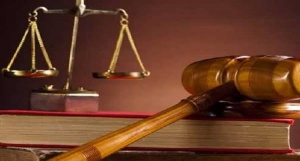 ALAN HAKKINDA BİLGİAdalet alanı altında yer alan Zabıt Kâtipliği ile İnfaz ve Koruma dallarının yeterliklerini kazandırmaya yönelik Adalet Bakanlığı merkez teşkilatı ile adli ve idari yargı sistemi içerisinde yer alan tüm mahkemelerdeki yazı işlemleri, ceza infaz kurumları ve tutukevlerinde güvenliği sağlama, tutuklu ve hükümlüler ile ilgili işlemleri yapmaya yönelik eğitim ve öğretim verilen alandır. Adalet alanı, dünyada insan hakları gelişimine paralel olarak son yıllarda ülkemizde de hızlı bir değişim süreci içerisine girmiştir. Bu alanda yetişmiş nitelikli iş gücüne ihtiyaç gün geçtikçe artmaktadır. Değişim süreci ve artan iş gücü ihtiyacı, alanda faaliyet gösteren çalışanların bilgi ve becerilerini artırarak kendilerini yenilemelerini gerektirmektedir.
Adalet alanında; cezai ve hukukî adalet uygulamalarında yer alan meslek elemanlarını sektörün ihtiyaçları, bilimsel ve teknolojik gelişmeler doğrultusunda gerekli olan mesleki yeterlikleri kazanmış nitelikli kişiler olarak yetiştirmek amaçlanmaktadır. Mesleki Eğitim ve Öğretim Sisteminin Güçlendirilmesi Projesi kapsamında Adalet alanı altında aşağıdaki dallar yer almaktadır.Zabıt Kâtipliğiİnfaz ve Koruma MemurluğuZabıt Kâtipliği DalıTanımı
Zabıt kâtibi; Adalet Bakanlığı merkez teşkilatı, adli ve idari yargı cumhuriyet başsavcılıkları ile ilk derece mahkemeleri, bölge mahkemeleri ile yüksek mahkemelerde ilgili mahkeme başkanı, hâkim veya savcının onayı ile yazı işleri müdürünün yaptığı iş bölümü çerçevesinde, kalem hizmetlerini belirli bir süre içerisinde kendi başına yürüten, yaptığı işlemler nedeniyle amirlerine karşı sorumlu olan nitelikli kişidir.Görevleriİş organizasyonu yapmak ve iletişimi sağlamak,Bilgisayarda klavyeyi on parmak kullanarak hızlı ve etkili yazı yazmak,Yazışma kurallarına uygun resmî yazı yazmak,Mesleki uygulama yazılımlarını kullanmak,Adalet alanı içerisinde çalıştığı birimin kalem hizmetlerini yürütmek,Çalıştığı kurum ve kuruluşların adlî ve idarî yazışmalarını yapmaktır.Meslek Elemanlarının GörevleriAdliyelerde, bölge idare mahkemelerinde, seçim kurullarında, icra dairelerinde kalem işleri, yazışma ve dosyalamanın yapılmasında, duruşma tutanakların düzenlenmesinde, sekreterya hizmetlerinin verilmesiyle ilgili işlerden sorumlu kişidir.Resmi yazışmaları yapmak,İcra takip işlemlerini yapmak,Meslek gelişimine ilişkin faaliyetleri yürütmek,Yazı işleri müdürünün tevdi ettiği görevleri yapmak,Dosya ve kayıtları muntazam ve silintisiz olarak tutmak,Karar ve tutanakları usulüne uygun yazmak,Davalara ait müzekkereleri yazarak ilgili yerlere zamanında göndermek,Cevabı gelmeyen müzekkerelerin tekidini yapmak,Gelen cevap yazılarında istenilen bilgiler olmadığını tespit ettiğinde ilgili makama haber vermek, duruşma günüden önce gerekli yazıları yazmak,Dava dosyaları için dizi pusulası yapmak,Serbest bırakma ve tutuklama yazıları ile hüküm özetlerini vaktinde yazmak ve ilgili makama vermek, Çalışma Ortamı KoşullarıZabıt kâtibi genel olarak büro ortamında çalışmaktadır. Mesleğin özelliği gereği mesai saatleri dışında da zaman zaman görev yapmaktadır. Bazı durumlarda (keşif, otopsi, olay yeri incelemesi gibi) dış mekânlarda çalışması gerekmektedir. Sorumlulukları ağır, stresli iş ortamında çalışmakta ve rutin görevleri yapmakta olduğundan günün her saatinde aktif olmak zorundadır. Dosya ve klasör ağırlıklı olmak üzere kırtasiye malzemelerini yoğun olarak kullanmaları sebebiyle bunlara bağlı sağlık sorunları (enfeksiyonel ve alerjik rahatsızlıklar) oluşabilmektedir. İşlerinin tamamına yakın bir kısmı bilgisayar üzerinden yapıldığından, sürekli oturmaktan ve on parmak, hızlı bilgisayar kullanmaktan kaynaklanan fiziksel rahatsızlıklar zamanla görülebilmektedir. Mesleğin hassasiyeti gereği strese bağlı bazı rahatsızlıklara da rastlanmaktadır.İş Bulma İmkanlarıZabıt Kâtipliği dalından mezun olanlar; ilk derece (hukuk, ceza, idare ve vergi) mahkemeleri, bölge (adliye ve idare) mahkemeleri, yüksek mahkemeler, Adalet Bakanlığı (merkez ve taşra) teşkilatı, cumhuriyet başsavcılıkları, ceza infaz (cezaevi ve tutukevleri) kurumlarında istihdam edilirken yüksek seçim ve seçim kurulları ile noterlikler, hukuk ve avukatlık büroları, bankalar ve sigorta şirketleri ile kamu ve özel kurumların hukuk ile ilgili birimlerinde de iş bulabilmektedirler.Eğitim ve Kariyer İmkanlarıMeslek lisesinden sonra üniversite sınavında başarılı olanlar lisans programlarına ya da meslek yüksekokullarının ilgili bölümlerine devam edebilirler. Mezun olan öğrencilerin ek puanları ile yerleşebilecekleri ön lisans programları da mevcuttur.Zabıt Kâtipliği dalından mezun olanlar; ilk derece (hukuk, ceza, idare ve vergi) mahkemeleri, bölge (adliye ve idare) mahkemeleri, yüksek mahkemeler, Adalet Bakanlığı (merkez ve taşra) teşkilatı, cumhuriyet başsavcılıkları, ceza infaz (cezaevi ve tutukevleri) kurumlarında istihdam edilirken yüksek seçim ve seçim kurulları ile noterlikler, hukuk ve avukatlık büroları, bankalar ve sigorta şirketleri ile kamu ve özel kurumların hukuk ile ilgili birimlerinde de iş bulabilmektedirler.İnfaz Koruma Dalıİnfaz ve Koruma Memuru Kimdir?Ceza ve infaz kurumlarında, nöbet, ani müdahale, mahkûm kabul, ziyaretçi kabul, kapı giriş kontrolü, kontrol merkezi işlemleri ve idari işlemleri kendi başına ve belirli bir süre içinde yapma bilgi ve becerisine sahip nitelikli kişidir.İnfaz ve Koruma Memurunda Hangi Bilgi ve Beceriler Bulunmalıdır?Araç gereç ve donanım bilgisi, Bilgisayar bilgisi, Çevre düzenleme bilgisi, Daktilo/ klavye kullanma bilgisi, Dinleme yeteneği, Ekip içinde çalışma yeteneği, Gözlem yeteneği, Hijyen bilgisi, İkna yeteneği, İletişim Yeteneği, İlk yardım bilgisi, İnsan psikolojisi bilgisi, İş yeri çalışma prosedürleri bilgisi, İşçi sağlığı ve iş güvenliği önlemleri bilgisi, Karar verme yeteneği, Kayıt tutma yeteneği, Liderlik yeteneği, Malzeme bilgisi, Mesleğe ilişkin yasal düzenlemeler bilgisi, Mesleki teknolojik gelişmelere ilişkin bilgi, Mesleki terim bilgisi, Organizasyon yeteneği, Öğrenme yeteneği, Öğretme yeteneği, Problem çözme yeteneği, Protokol bilgisi, Yakın Dövüş ve Savunma Bilgileri bulunmalıdır.İyi bir İnfaz Koruma Memuru Nasıl Olmalıdır?Adaletli Olmalı, Çalışkan olmalı, Çevre korumaya karşı duyarlı olmalı, Dikkatli olmalı, Dürüst olmalı, İnsan ilişkilerine özen göstermeli, İş disiplinine sahip olmalı, İş güvenliğine dikkat etmeli, İşyeri çalışma prensiplerine uymalı, İşyerine ait araç, gereç ve donanımların kullanımına özen göstermeli, Kaliteye dikkat etmeli, Meslek ahlakına sahip olmalı, Planlı ve organize olmalı, Soğukkanlı olmalı, .Sorumluluk sahibi olmalı, Tasarruflu Olmalı, Temiz olmaya özen göstermeli, Titiz olmalı, Yeniliklere açık olmalı ve Zamanı iyi kullanmalıdır.Mesleğin Mevcut Durumu ve GeleceğiSürekliliği olan bir meslektir. Günümüzde adalet bakanlığının yaptığı sınavlarla istihdam imkânı bulabilmektedir. Gelecekte özel bir eğitime tabi tutulmaları zorunludur. Mesleğimiz toplumu suçtan korumada ve suçluyu da toplumsal baskıdan korumada önemli rol oynar.Meslekle İlgili Yasal Düzenlemeler657 Sayılı Devlet Memurları Kanunu, Ceza İnfaz Kurumları ve personeline ait yönetmelik ile genelgeler.İş Birliği İçinde Çalıştığı MesleklerAvukat, Polis, Jandarma, Hakim, Doktor, Savcı, Öğretmen, Psikolog, Sosyal hizmet uzmanı.Mesleğin Diğer İsimleriEski dönemlerde gardiyan, şimdilerde ise infaz ve koruma memuru olarak bilinmektedir.Mesleğin Gerektirdiği ÖzelliklerFiziki şartları taşımak, Mesleki bilgi ve becerilere sahip olmak, Temel hukuk bilgisine sahip olmak, Suç, ceza ve infaz konularında bilgi sahibi olmak, İç ve dış güvenlik konularında bilgili olmak, İletişim araç ve gereçlerini kullanmayı bilmek, Yakın savunmayı bilmek, Dengeli bir kişiliğe sahip olmak, Askerliğini yapmış olmakEğitim ve Kariyer İmkanlarıHizmet içi eğitim faaliyetlerine katılarak, görevde yükselme ile başarılı oldukları taktirde infazve koruma baş memuru, fakülte mezunları ise yine görevde yükselme ile idare memuru, ikinci müdür, sayman, müdür yardımcısı ve birinci i müdürü olabilirler.Çalışma Ortamı ve KoşullarıAçık ve kapalı alanlarda, disiplinli ve resmi bir ortamda resmi üniforma ile çalışmaktadırlar.Çalışma Alanları ve İş Bulma KoşullarıResmi Kurumlar:KPSS ve Adliye Komisyonları´nın yaptığı mülakat sınavları ile; Adalet bakanlığının farklı birimlerinde, sosyal tesislerde, adliye saraylarında, denetim ve serbestlik birimlerinde ve ceza ve tevkif evlerinde iş bulunabilir.Özel Kurumlar:Çeşitli kurumarda güvenlik görevlisi olarak çalışılabilir.ALANIN MEVCUT DURUMU VE GELECEĞİSosyal, kültürel ve ekonomik gelişmenin temel şartı adalettir. Bu sebeple adalet alanında istihdam edilecek kişilerin eğitimleri büyük önem kazanmaktadır. Bu alanda yetişmiş nitelikli iş gücüne ihtiyaç gün geçtikçe artmaktadır. Değişim süreci ve artan iş gücü ihtiyacı, alanda faaliyet gösteren çalışanların bilgi ve becerilerini artırarak kendilerini yenilemelerini gerektirmektedir. Zabıt kâtibi ile infaz ve koruma personeli olarak görev yapan memurlar; kurumlarının meslek eğitim merkezlerinde hizmet içi eğitim faaliyetlerine katılarak görevde yükselme eğitimi sonunda başarılı oldukları takdirde ve diğer şartları da taşımaları koşuluyla zabıt kâtibi ise şef, mahkemelerin yazı işleri müdürü, şube müdürü ve idare müdürü, icra müdürlüğü veya yardımcılığı, noterlerde, resmi veya özel bankalarda, çeşitli kamu veya özel kurum ve kuruluşlarda "Hukuk Müşavirliği" bölümlerinde; infaz ve koruma memuru ise infaz ve koruma baş memuru, idare memuru ve çalıştığı kurumun müdür yardımcısı veya müdürü olabilmektedir. Öncelikle Adalet Bakanlığının merkez ve taşra teşkilatında ihtiyacı olan zabıt kâtibi ile infaz ve koruma memurluğuna atanabilmek için, Adalet Bakanlığı Memur Sınav, Atama ve Nakil Yönetmeliğinde belirtilen genel ve özel şartları taşıyanlardan Kamu Personeli Seçme Sınavı (KPSS) sonuçlarına göre (70 ve üzeri puan almak) ilgili komisyonlarca yapılacak mülakat sınavında başarılı olanlar atanmaktadırlar. Yapılan bu sınavda, Adalet alanı mezunlarına öncelik verilerek bunların atamaları gerçekleştirilmektedir.